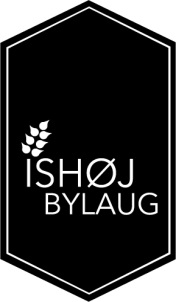 Hermed indkaldes tilBYSTÆVNEMandag den 23. marts 2015 - kl. 18.30TIIFs lokaler – Torbens VængeDagsorden:Valg af dirigent og referentFormandens beretningRegnskabFastsættelse af kontingentValg af By kvinder/mænd (3 på valg)Valg af suppleanter og revisorerIndkomne forslagEventueltIndlæg / foredrag i forbindelse med København Ringstedbanen. Ca. 45 min om projekt og udformning.Forslag der ønskes behandlet på mødet skal være formanden i hænde senest 13. marts 2015. Indsendes til formandens mail.Hvis du vil have mulighed for, at præge din landsby, og den videre dialog,men endnu ikke er medlem, kan dette nås endnu. Indmeld dig ved at:	Indscanne koden eller brug web - Følg vejledningen       www.ishoejlandsby.dk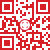  Bylaugets medlemmer der ønsker at deltage bedes senest tilmelde sig den 16. marts 2015skatmester@ishoejlandsby.dkFacebook: Ishøj Landsby